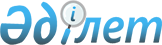 Ұзынкөл ауданының ауылдық елді мекендеріне жұмыс iстеуге және тұруға келген денсаулық сақтау, бiлiм беру, әлеуметтiк қамсыздандыру, мәдениет, спорт және агроөнеркәсіптік кешен саласындағы мамандарға 2020 жылға әлеуметтiк қолдау көрсету туралы
					
			Мерзімі біткен
			
			
		
					Қостанай облысы Ұзынкөл ауданы мәслихатының 2020 жылғы 21 мамырдағы № 376 шешімі. Қостанай облысының Әділет департаментінде 2020 жылғы 27 мамырда № 9216 болып тіркелді. Мерзімі өткендіктен қолданыс тоқтатылды
      "Қазақстан Республикасындағы жергілікті мемлекеттік басқару және өзін-өзі басқару туралы" 2001 жылғы 23 қаңтардағы Қазақстан Республикасы Заңының 6-бабы 1-тармағының 15) тармақшасына, "Агроөнеркәсiптiк кешендi және ауылдық аумақтарды дамытуды мемлекеттiк реттеу туралы" 2005 жылғы 8 шілдедегі Қазақстан Республикасы Заңының 18 -бабы 8-тармағына сәйкес Ұзынкөл аудандық мәслихаты ШЕШІМ ҚАБЫЛДАДЫ:
      1. Ұзынкөл ауданының ауылдық елді мекендеріне жұмыс iстеуге және тұруға келген денсаулық сақтау, бiлiм беру, әлеуметтiк қамсыздандыру, мәдениет, спорт және агроөнеркәсіптік кешен саласындағы мамандарға 2020 жылы көтерме жәрдемақы және тұрғын үй алу немесе салу үшін әлеуметтiк қолдау көрсетілсін.
      2. Осы шешiм алғашқы ресми жарияланған күнінен кейiн күнтiзбелiк он күн өткен соң қолданысқа енгiзiледi.
					© 2012. Қазақстан Республикасы Әділет министрлігінің «Қазақстан Республикасының Заңнама және құқықтық ақпарат институты» ШЖҚ РМК
				
      Сессия төрағасы 

Н. Булатов

      Ұзынкөл аудандық мәслихатының хатшысы 

А. Бараншина
